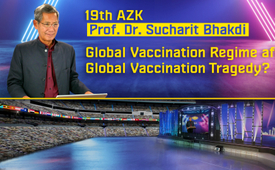 19. AZK: WHO: Global Vaccination Regime after Global Vaccination Tragedy? mRNA-Vaccinations: Effect and Dangers (Prof. Dr. Sucharit Bhakdi)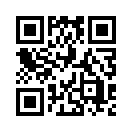 „It is scientifically proven that this vaccination can only have negative effects and this in a life-threatening extent.“ Prof. Dr. Bhakdi speaks out blatantly with clear evidence uncovering the “Large-scale fraud that has been organized from highest positions”. He says his speech at 19th AZK is his final speech and calls on every person: “Stand up now! It’s your turn! You must prevent this! No one else can…  I said and did everything within my possibilities.”Name: Prof. Dr. Sucharit Punyaratabandhu Bhakdi

Titel of Presentation. 
WHO: Global Vaccination Regime after Global Vaccination Tragedy?
mRNA-Vaccinations: Effect and Dangers

Short biography:

-  Born in Washington D.C. in 1946 as citizen of Thailand, his father a Thai diplomat, his mother a doctor
-  School Education in Kairo (Egypt) and Bangkok (Thailand). 
-  1964 arrival in Germany and begin of medical studies at Bonn university. 1970 he graduated there as doctor of medicine . 
-  1972-76 Postdoctorate at Max-Planck-Institut for immunobiology and 1976-77 in the Protein laboratory, University of Kopenhagen .
-  1977-90 Member of Staff at the institute for Medical Microbiology at Gießen University, Germany. 1982-90 associate professor. 
-  - 1990 until his retirement in 2012 professor and chair at the Institute for Medical Microbiology and hygiene at Johannes Gutenberg-university Mainz. 
-  During his whole career as a professor in Gießen and Mainz, Prof. Bhakdi taught students of medicine in bacteriology and immunology. His remarkable gift to grasp the simple core of seemingly complex problems also coined his teaching style and gave way to so many discoveries in his own research. 
-  Starting in 1990 he was Advisor of the Molecular Medicine Research Center SIRIRAJ Hospital of Mahidol-University Thailand. 
-  1990-2012 chief editor of the medical journal “Medical Microbiology and Immunology” (founded by Robert Koch, 1887)
-  Numerously quoted author of 320 listed publications at PubMed. 
-  Prof. Bhakdi received many Science Awards 
1979 Justus-Liebig-Award, University Gießen 
1980 Medicine -Award of Konstanz
1987 Award of German Society for Hygiene and Microbiology
1988 Dr.-Sasse-Award, Berlin University 
1989 Ludwig-Schunk-Award, Gießen University
1989 Robert-Koch-Award, Clausthal-Zellerfeld
1991 Gay-Lussac-Humboldt-Award
1999 Gotthard-Schettler-Award
1999 Award of German Society for Angiology
2001 Aronson-Award Berlin
2005 Hauss-Award for Research on Arteriosclerosis
2009 Rudolf-Schönheimer-Medall, German Society for arteriosclerosis research
2005 Merit Award from Rhineland-Palatinate

-  Starting in the year 2000, Prof. Bhakdi took efforts against propagandist, sensational and unscientific reporting that led to mass panic, hysteria and harmful prevention measures. 
-  Prof. Bhakdi belonged to the first scientists worldwide who pointed out the faulty scientific basis of the swine-flu-“epidemic”. He warned against premature broad
-  application of the unnecessary and potentially dangerous swine-flu-vaccine. 
Furthermore, Prof. Bhakdi loudly criticized the media-steered hysteria that flared up in connection with bioweapons in 2001-2002, in connection with SARS in 2003, and in connection with certain pathogenic E.coli-Strains in 2010. 
-  Prof. Bhakdi and his wife Karina Reiß, PhD (who is associate professor for Biology at Kiel University), together with their son, live near Kiel, Germany. 
-  After his retirement, Prof. Bhakdi worked in Karinas team as a guest scientist until the university ended the guest contract in December 2020. 
-  Karina Reiß and Sucharit Bhakdi have written 16 scientific publications together and 3 books. The bestseller “Corona, False Alarm?” is available in 10 languages.
-  Prof. Bhakdi’s teaching videos, produced due to the Corona crisis since March 2020, have view numbers in the 8-digit realm.



Prof. Bhakdi today speaks on the topics: 
“WHO: Global Vaccination Regime after Global Vaccination Tragedy?
mRNA-Vaccinations: Effect and Dangers”

Prof. Dr. Sucharit Bhakdi:

Dear ladies and gentlemen!
Today I speak to you as a physician and a scientist and especially as a fellow human – not as a vaccine opponent or a “corona denier” as one wanted to label me these last years. I want to start with a question to you: Do you know what the life expectancy of a German citizen was at the beginning of the medical revolution in the 19th century? 38 years! If 10 people had celebrated their 60th birthdays together back then, how many years would they still have ahead of them? Answer: 7 years! A lot less than today. How can this be explained? Back then, infections were the main cause of illness and death and they affected younger people. They were conquered by microbiology, doubling overall life expectancy. Other advances in medicine: in cardiology, cancer research, genetic engineering, have not benefited humanity nearly as much in comparison.

How did microbiology achieve this? The majority – especially politicians and the media – will shout: through vaccination, of course. But this is the global misconception that has caused the current crisis. The fact is that vaccination has played a much smaller role than other circumstances. Above all, the improvement in living conditions and healthy lifestyles have been decisive for the decline in deadly infections. 
One thing is certain, however: vaccination proved to be a great blessing for the financial and global elite, the pharmaceutical industry and politicians. They were able to pursue their own interests under the common slogan “Everything for public health – for the common good”. To achieve this noble goal, they created the WHO. This private organization – not democratically elected by the people – is in the process of acquiring authority over the healthcare system in the 190 member states. Germany is one of the major supporters of this project. In just six months’ time, a final vote will be held in the German Bundestag, on whether the WHO should be given the power to declare a medical emergency at any time, which justifies and makes the suspension of human rights imperative. This includes the use of the new gene-based RNA vaccines.

The WHO has announced that these vaccines will be introduced for as many human and animal vaccinations as possible. Why do you think? Money and power, power and money. Always the same answer!

Sure: some vaccinations have been beneficial. Tetanus – tetanus no longer exists in our country. Other epidemics such as polio have disappeared, albeit for different reasons. The question of the real necessity of many vaccinations is increasingly being raised. The most effective way to counter declining willingness to be vaccinated is with direct or indirect compulsory vaccination. But this must also be officially authorized: ENTER WHO! And then it must be ensured that the vaccines can be made available in huge quantities. There is a problem lurking here.

Previous vaccinations involved injecting inactivated substances that stimulate the formation of specific antibodies. The vaccines against tetanus and diphtheria, for example, have to be produced by humans – production is relatively complex and expensive. In the case of RNA vaccines, the corresponding genes are administered instead of gene products and the injected people produce the actual products in their bodies. Nothing could be cheaper! The ingenious thing about it: the WHO commands the vaccination, the citizens have to pay for the gene vaccinations with their tax money, get injected and then turn themselves into the factories for vaccine production.

How does it all work? 
1 SLIDE

The genome is the set of DNA-encoded instructions in a cell. These books of life are packaged in chromosomes and stored in the cell nucleus. The DNA script consists of only 4 letters that are strung together. The ingenious thing is that each sequence is the code for a very specific protein product. ABCD gives product 1, BACD product 2, BADC product 3, etc. The number of possible products increases dramatically with each extension of the words. Millions of words or codes can be produced with just 10 letters. When a recipe for a product is needed, the book of life is opened to the right page and a copy – a copy – of the recipe is made. This copy is mRNA, which is taken to the production site – the cell – and used. The product created according to the recipe is placed on the cell's windowsill for inspection. The recipe – the mRNA – is quickly and quietly disposed of. 

On the slide you see the letters – like little pins – stick out. Here we have about 14 letters. With these you can compose five million of different products.

(RNA vaccines are such short-lived copies of chromosomal recipes that control the production of selected antigens, e.g. for the corona spike protein. More than one billion RNA copies are administered with each injection into a human recipient. )

SLIDE 2)
RNA vaccines must be packaged in tiny fat globules known as lipid nanoparticles (LNP). The packaging protects the RNA from destruction so that it can reach all organs of the body via the bloodstream. There, the beads act like Trojan horses. Cells take them up, their cargo is released inside, and the recipes control the production of the gene product, which is displayed on the windowsill for inspection. 

The mass production of mRNA requires the mass availability of DNA templates. How can this be achieved? Basically, there are 2 ways. Firstly, the 4 DNA letters are freely available today in bulk packs. They can be combined in any order in the laboratory using computer control. If DNA recipes – for example for the coding of virus spike proteins – are known, they can be written down in gene laboratories and then used to create RNA copies. This resulted in the first coronavirus vaccine from BioNTech, which was tested on 20,000 people in the clinical approval trial in summer 2020 with the help of Pfizer and received conditional approval for use worldwide due to its alleged success. The success of the clinical approval trial is in itself a story of large-scale fraud and deception – everyone can and should know that. 

However, the fraud and the biggest crime of all time were carefully thought out and planned in advance. As Prof. Stefan Hockertz made clear right at the beginning of the vaccination madness, the dynamics of the vaccination campaign did not go the proper way. Normally, vaccine development takes many years, as careful laboratory and animal testing must be carried out to ensure the efficacy and safety of the vaccine. The results must be reviewed by the responsible authorities, who then approve the vaccine.

BioNTech has shown the world that things can be done differently – incredibly much faster – if you only have the right connections and supporters. The key data can be found in the quasi-biographical book Project Lightning Speed by Joe Miller, which was written with the help of the BioNTech founders.
It explains how the ingenious decision to create the first mRNA vaccine in world history was made immediately after the virus sequence became known in January 2020. The efficacy test could not be carried out according to valid rules: BioNTech had neither the virus nor animal testing facilities available. In the absence of animals, it was of course also not possible to test safety.

Nor did they have to. BioNTech succeeded in convincing the PEI, the Paul-Ehrlich Institute, that none of this could play a role in the given emergency situation – the aim was to save countless human lives. So:

3. SLIDE
That’s in the book, on page 218, 219: „From the beginning it was clear to Lindemann (from BIONTECH) that this study had to be carried out very much faster. Shortly after Ugur Sahin’s meeting with the federal authority in February, she could tell him that she could shorten the single sections of the procedure and shorten its duration, so that it would take only three months time. Ugur was not as satisfied as expected. He wanted to start with the clinical tests within a few weeks. „Come on, Claudia“, he said, „we must find a solution.“ And then they found a solution. And the Paul-Ehrlich Institute accepted the following:

4TH SLIDE
Here in their business report that was published on the 14th of May 2020, there it says, here we have an immune therapy for infectious diseases, BNT162, that is the Covid-19 vaccine, it confirms that all the preclinical studies had been successfully completed, and then they were allowed to inject it with people in the first clinical trials. But this was a lie. A lie that was accepted by the Paul-Ehrlich Institute.

5TH SLIDE
In January 2021, BioNTech themselves published a report to the Australian health authority – that no safety pharmacology studies were conducted. That was fatal – as in December 2021 it was revealed that already only the lipid nanoparticle, just the empty lipid nanoparticle is highly inflammatory!

6TH SLIDE
Just with this nanoparticle they could kill mice and cause heaviest illnesses in animals. On the latest, with this information the Paul-Ehrlich Institute should have forbidden that product. And it did not happen. All this you can read in this book – in this book that I will commit to you. And she – in a really detailed work – she lights up all the background of this, what she calls „The Corona conspiracy“. It is maybe not such a nice choice of title, but the topic cannot be treated better.

7TH SLIDE BOOK
And so it happened that the emergency authorization for the vaccine was granted. But six months before approval, starting in June 2020, we – my wife and I – stood up and tried to warn that the vaccine was highly dangerous.

What everyone needs to know is what you will learn in a few minutes and not forget anymore: that there are security guards around every cell. Everything is fine when something is made according to a recipe from your own book of life. BUT: Woe betide you if the recipe comes from someone else's book. Then the security forces – our immune system – immediately attack this cell. 

SLIDE 8
On the left hand side you see in black: products from our book of life. The immune system is not attacking. Red, on the other side: When there is a virus protein or some kind of foreign protein is produced, then the immune system attacks and destroys this cell.

The immune system’s ability to recognize and destroy cells that produce “not-self” is given at birth and ends at death. Think of transplant rejection: you get my kidney, you reject my kidney. Non-self is not even tolerated within the same species. And when another attempt is made after the first failure: You get my second kidney, a merciless rejection follows – fast and furious. (SLIDE 9) The same principle underlies the ever-increasing intensity of adverse events that occur in the wake of booster RNA injections. Consider this: The immune system is made up of many components and when in a booster vaccination there are already antibodies, then there is also an attack by these newly formed antibodies! You see this big black arrow: the immune system kills the cell. That leads me forty years back, because in 1978 I had the privilege to discover this mechanism of the immune system, to clarify how it works. But consider this: the number of packaged RNA copies administered with each injection is gigantic. Countless immune attacks are triggered throughout the body, which only come to a halt when the production of the foreign protein has ended. How long will this take? Just a few days, as the vaccine manufacturers, vaccine worshippers and politicians never tire of claiming? 

In any case, it seemed to Karina and me that the risk was too great that the quantity and duration of spike production would be large and long enough to trigger self-attack mechanisms, so that there would be auto-immune diseases following.

SLIDE 10)
And indeed: Here you find a blood vessel. When such a package is coming into the blood vessel, then it is taken up, and – number 2 – this lipid nanoparticle enters into the cell. With 3 you see, the production starts in the cell – in these cells that are in the lining of the blood vessel – and then there is an attack, number 4. Number 5: the cell is dying. And then this is leaked and all kinds of cells in the liver, in the heart take up these vaccines, all over the body these autoimmune reactions are triggered. The first victims will be the smallest cells in the body.

And indeed: Last year, an alarming finding emerged that is inconsistent with this claim. Vaccinated patients were found to have spike proteins and multi-organ inflammation weeks and even months after the injections. This was associated with severe and often fatal illnesses. This finding we got thanks to a German pioneer: Professor Arne Burkhardt, who most tragically died in an accident a few months ago. He worked with his good friend, also retired, Professor Walter Lang, also pathologist. Dr. Michael Mörz from Dresden was also investigating this as well as Professor Peter Schirmacher, the head of the pathological institute of the University of Heidelberg. They all got to the same results.

SLIDE 12 Here you see the blood vessels of the brain. You see, there are many vessels in the brain. 20% of the oxygen consumption is happening in the brain. It is unbelievable. Every vessel is supplying the cells that urgently need oxygen. As soon as any vessel is failing – by a blood clot or so –, then the cells will die, and dead cells cannot be replaced. That was our first suspicion: that there would be brain damage. Brain damage and heart damage would follow the application of these vaccines.

SLIDE 13:
This is from the first work of the Dresden pathologist Michael Mörz, published on the 1st October of last year. So it is now more than one year that these findings are known worldwide. It was in a renowned scientific journal. The German pathological society and the German politicians just have ignored it! What Michael Mörz found: you see these two vessels, one on the left, the right one in a different part of the brain. In both he could discover this spike protein, with a special technique. The spike protein is associated with the brown color. He found it in the lining of the vessel and even sometimes inside the brain – see the blue arrows. 

SLIDE 14
As soon as he wanted to find a virus, he did not succeed. He found only the spike protein – and this could only come from the vaccine.

SLIDE 15 
Around these vessels, he found – a really terrible finding – here you see dying cells, nerve cells, no. 1 – “neuronal deaths”. Then he sees – no. 2 and 3 – immune cells that do not belong there.

SLIDE 16 
And in the same patient who died he finds transformation of heart cells. He sees myocarditis in the small vessels - the spike protein with brown color. 

SLIDE 17 
Simultaneously, Peter Schirmacher just found the same thing, in principle. In a very important publication – published this year – this university group led by him – and he is one of the best known pathologists of the world – he says very clearly, there is the possibility that the vaccine spikes, this vaccine penetrates the heart and triggers fatal myocarditis! You see, it is known that this vaccine can kill!

SLIDE 18 
If some people still want to stick to the vaccination, now one has to ask: How compelling is the proof of a vaccine damage? In fact, this multifocal necrotizing encephalopathy has an incidence of one among 100.000 people per year, with myocarditis just one of 10.000 people will get it per year. It is sad but it is small. Now people might say, it is not higher with vaccinated people. This is an error. Michael Mörz showed that in this work here. When two rare illnesses occur in the same person, then the probability is the product, the multiplication of these two incidences. That would be an incidence of one person of one billion people per year! So these two, myocarditis and encephalopathy occurring together would be one in one billion. And what our leading politicians and our media know is that in whole Europe there are less than half a billion people. But this combination was found again and again. Professor Burkhardt found a lot. So it is not a coincidence, it is causality. It is proven, there is not any other explanation for this!

What could and can be the reason for such a catastrophic, long-lasting production of an RNA-encoded protein? You may have noticed: a few billion artificially produced DNA recipes for the vaccination of 20,000 people – in the clinical study before the approval – were feasible. But to vaccinate billions of people – no. For that, the manufacturers had to go back to nature. Now comes the second big highlight for you.

SLIDE 19 
We come back to the fact: DNA has to be there that RNA can be produced. 
Before the approval, one could synthesize the RNA by computer, but it was not possible to produce the RNA in this way for millions of people. The vaccine was given to millions of people in December 2020 – in Europe, in America, simultaneously. 

The trick: The billions and trillions of DNA recipes are no longer assembled in machines under computer control. They come from bacterial minichromosomes, so-called plasmids. These minichromosomes are easy to obtain and manipulate. One can buy them, they are packaged. One can transform them. Foreign recipes, for example the gene for the corona spike protein, can be inserted into them. The bacteria are then cultivated and multiplied en masse, the plasmids are then extracted and used as a template for producing the mRNA copies.

But now you shout: STOP! This is different from the officially approved procedure – Question: has the use of bacterial chromosomes for vaccine production ever been tested and approved for safety? The answer can be found in recently published books: David Fischer – (SLIDE 20) Title: Defiled, he reports how this came about, very recommendable book – AND also 

SLIDE 21 Lawyer Dr. Brigitte Röhrig SLIDE 21.
NO! They have never been tested – neither for content nor for safety. The regulatory authorities simply waved them through and approved them. They were and are accomplices in this monstrous crime. Watch out – you won’t stop being amazed. I name the Paul-Ehrlich Institute, because the national states are responsible. It is not the EMA, the European Commission, but if it is about the life and safety of the German people, then the Paul-Ehrlich-Institut has the responsibility.

Here is still a little puzzle. Such an amazing story one would not believe. Where did these DNA templates, the bacterial chromosomes, come from? And when did they produce them? The vaccine was produced under the name of BioNTech, Pfizer has always been a partner.

BioNTech obviously did not produce the DNA starting formulas itself but imported them to Germany from abroad. For this, the company needed a certification that they were authorized to handle the medical products. Here you can see the certificate – granting permission to BioNTech to import both the artificially produced DNA and plasmids for the production of vaccine RNA. I think it was from October 2020. Here we have the importation for BNT162: DNA PCR fragment, to produce this vaccine! Goodness, what happened there! Only two months later, this vaccine - from this bacterial chromosome – was available worldwide! Why did BioNTech have to import this plasmid? One could have the suspicion that some company abroad was involved. I will not give any name, but I think the journalists and the lawyers should look into that. Almost astonishing: the permit is based on an assessment that took place on September 11, 2019! (SLIDE 22-24)

What is clear: the PEI knew from the beginning that the use of plasmids was planned long in advance. And deliberately refrained from testing the end product. Such life-saving testing by the competent authorities did not take place anywhere in the world, ladies and gentlemen, which shows major fraud organized from the very top. Now I will tell you about the monstrous consequences of this crime committed jointly by manufacturers and regulatory authorities.

During vaccine production, the bacterial minichromosomes must be removed before packaging the generated mRNA, otherwise they will be packaged along with it (SLIDE 25)
Kevin McKernan, an American researcher, discovered that this crucial step of removing plasmid DNA had not been done properly. Huge amounts of plasmid DNA were found in packaged form, ensuring their successful delivery to the cells. (SLIDE 26). Kevin’s discovery has since been confirmed by several other laboratories – including in Germany. Large amounts of DNA contamination have been found in all 27 batches tested so far. Four weeks ago, even the Canadian Medical Board confirmed the plasmid DNA finding. However, it does not see this as sufficient reason to withdraw the approval. By the way: has the responsible German authority – the Paul Ehrlich Institute of the Federal Ministry of Health – also checked? After all, it is their absolute duty. Answer: no, not really after 7 months. Ladies and gentlemen, this must have legal consequences. 

This deserves the maximum penalty. The inclusion of bacterial chromosomes changes the entirety of DNA instructions in the cell and is tantamount to a change in the genome. It should be noted that with each cell division the protective shell of the cell nucleus dissolves so that foreign DNA can come to lie directly next to our chromosomes and then be included in the newly formed nuclei of the daughter cells.  A continuous production of foreign proteins can take place which will lead to long-term inflammation and organ damage throughout the body. Vascular walls are damaged. Bleeding and the formation of blood clots are the inevitable consequences. The tissue will die due to lack of oxygen. The heart is an organ that cannot replace dead cells. Who hasn’t heard of the mysterious sudden cardiac deaths that occur around the world? They are just the tip of the iceberg. Vaccine-induced heart disease is on the agenda of young and old alike. 

Here I repeat it again to the honor of the German scientists: Professor Peter Schirmacher, pathologist at the University of Heidelberg, published a study that shows the causal relationship between the vaccine and heart damage. This is so important! No-one can say: “We haven’t known it.” The second organ that cannot replace its dead is the brain. Depending on where the vaccine damage occurs, it can lead to a wide variety of neurological and psychiatric disorders. Nerve failures and paralysis, but also dementia, psychoses and changes of character are the order of the day in vaccinated people.

The vaccines also accumulate in the reproductive organs and a serious impairment of fertility must be feared. The uptake of RNA and DNA circulating in the blood into placental cells can lead to stillbirths. The vaccines have been detected in breast milk. Intestinal permeability is high in the first few weeks after birth, so breastfeeding is likely to result in direct transfer of the vaccines into the baby's blood.

The unbelievable horror story does not end there. Chopped up DNA fragments have been found en masse as vaccine contaminants. Fragmentary DNA sequences have an increased tendency to be incorporated into chromosomal DNA. The possible consequences are endless. The finely tuned network that controls cell division and differentiation can be disrupted. Cancer and developmental disorders can be the result. Mutations in sperm and fertilized eggs could make altered characteristics hereditary.

There are no cost-effective methods for reliably separating the mass-produced RNA from the plasmids. Complete removal would be far too expensive, which is why bacterial chromosomes have been found in all corona vaccine batches tested to date. Please note: contamination with plasmid DNA will be the rule and not the exception for all RNA vaccines, not just for the Covid one (SLIDE 27).  

My friend and helper Michael Palmer and I published a book where we describe scientifically how mRNA vaccines work, how they always are harmfull and will kill. This book is available as free download.

Ladies and gentlemen. Anyone who praises RNA vaccines as safe and effective, who claims that vaccination rarely causes serious side effects, is either incredibly ignorant or indoctrinated – here I would like to strongly recommend another book (SLIDE 28) – the book by Dr. Michael Nehls, The Indoctrinated Brain. He explains how a brain can be indoctrinated and how it has been indoctrinated in the last decades. Read this book, then you will understand why this plandemic and this takeover of power could be possible. Together with Ivo Sasek I tell you, stand up. It’s your turn. You have to prevent this, no-one else can do that. And in this book you read what you should do that you become strong enough to do this. I recommend this book. – Or such people praising RNA vaccines are infinitely evil. And they are liable to prosecution. As are all those who actively or passively promote and advocate this vaccination. It is scientifically proven that this vaccination can only have negative effects and this in a life-threatening extent. 

Finally, the redemptive message: the all-important DNA discovery – was made only months ago. Before that, nobody could have guessed that vaccine batches were contaminated with bacterial chromosomes. Therefore, dear medical colleagues, you can still save yourselves. You were deceived, you were abused, you had no idea what was happening and how. But now you know and there is still a short time to return to the path of Hippocrates. Never take a gene injection syringe again. And put an end to the WHO and all its inhumane followers!

In the same context: German politicians – across all party boundaries, you too can save yourselves by rejecting the health dictatorship. After all, you could not have known all this. You too were deceived and abused, you too can still save yourselves and your family's honor. Pull your head out of the noose. As quickly as possible. Soon it will be too late. Because the world is waking up. You will not be able to say that the wake-up call has not reached you. Now act for your people and agree that no RNA injections may be approved until everything is clarified! Realize that every sales contract based on fraud has to be declared null and void! This last contract about these billions of doses is null and void, with or without Mrs. von der Leyen. So ask the money back for this! Let these billions be to the profit of the people, especially the poor people and the victims.

Dear fellow human beings, the division in our society has created deep rifts. Let us now find our way back to each other. Say NO to all those who have become puppets of power and money. Let us now find our way back to each other. Say YES to our community of solidarity, which alone can and must rebuild this country – as in times of crisis before. Let us join hands and move forward now as a united nation towards a better future.

Ladies and gentlemen, after this main criminal procedure was opened against me a year ago, I thought I should write down an explanation of what I did. And so my autobiography took shape which explains everything. The book appeared almost concurrently with the final verdict on May 23rd . The judge, Dr. Grundmann from the tribunal in Plön, acquitted me in the presence of the prosecutor Mrs. Füssing. And there was a shout of joy around the world. The honor of German justice was at first saved. This book was thought as a farewell gift to you. Then July came and the information was given that there is an appeal filed by the state prosecutor, so that next year I will have to appear before the higher court in Kiel. 

An audiobook was created which just appeared. A new edition is in preparation which will be updated with all that has been happening, also the plasmid DNA contamination as I explained today will be included. 

Now it is time to say good bye. I will not say “See you again”. I want to retire because I said and did everything within my possibilities. When a scientist did everything and said everything, then he should stop. That is why I say “farewell!” And I say: Thank you! I wish you all imaginable good.from SBSources:---This may interest you as well:#AZK19-en - AZK19 - www.kla.tv/AZK19-en

#AZKpresentations-en - AZKpresentations - www.kla.tv/AZKpresentations-en

#AZK-en - AZK - www.kla.tv/AZK-en

#Coronadoctorsvoices-en - Coronadoctorsvoices - www.kla.tv/Coronadoctorsvoices-en

#healthmedicine-en - Healthmedicine - www.kla.tv/healthmedicine-en

#Vaccination-en - Vaccination - www.kla.tv/Vaccination-en

#WHO-en - World Health Organization - www.kla.tv/WHO-en

#Crime-en - Crime - www.kla.tv/Crime-enKla.TV – The other news ... free – independent – uncensored ...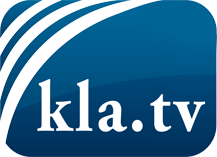 what the media should not keep silent about ...Little heard – by the people, for the people! ...regular News at www.kla.tv/enStay tuned – it’s worth it!Free subscription to our e-mail newsletter here: www.kla.tv/abo-enSecurity advice:Unfortunately countervoices are being censored and suppressed more and more. As long as we don't report according to the ideology and interests of the corporate media, we are constantly at risk, that pretexts will be found to shut down or harm Kla.TV.So join an internet-independent network today! Click here: www.kla.tv/vernetzung&lang=enLicence:    Creative Commons License with Attribution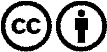 Spreading and reproducing is endorsed if Kla.TV if reference is made to source. No content may be presented out of context.
The use by state-funded institutions is prohibited without written permission from Kla.TV. Infraction will be legally prosecuted.